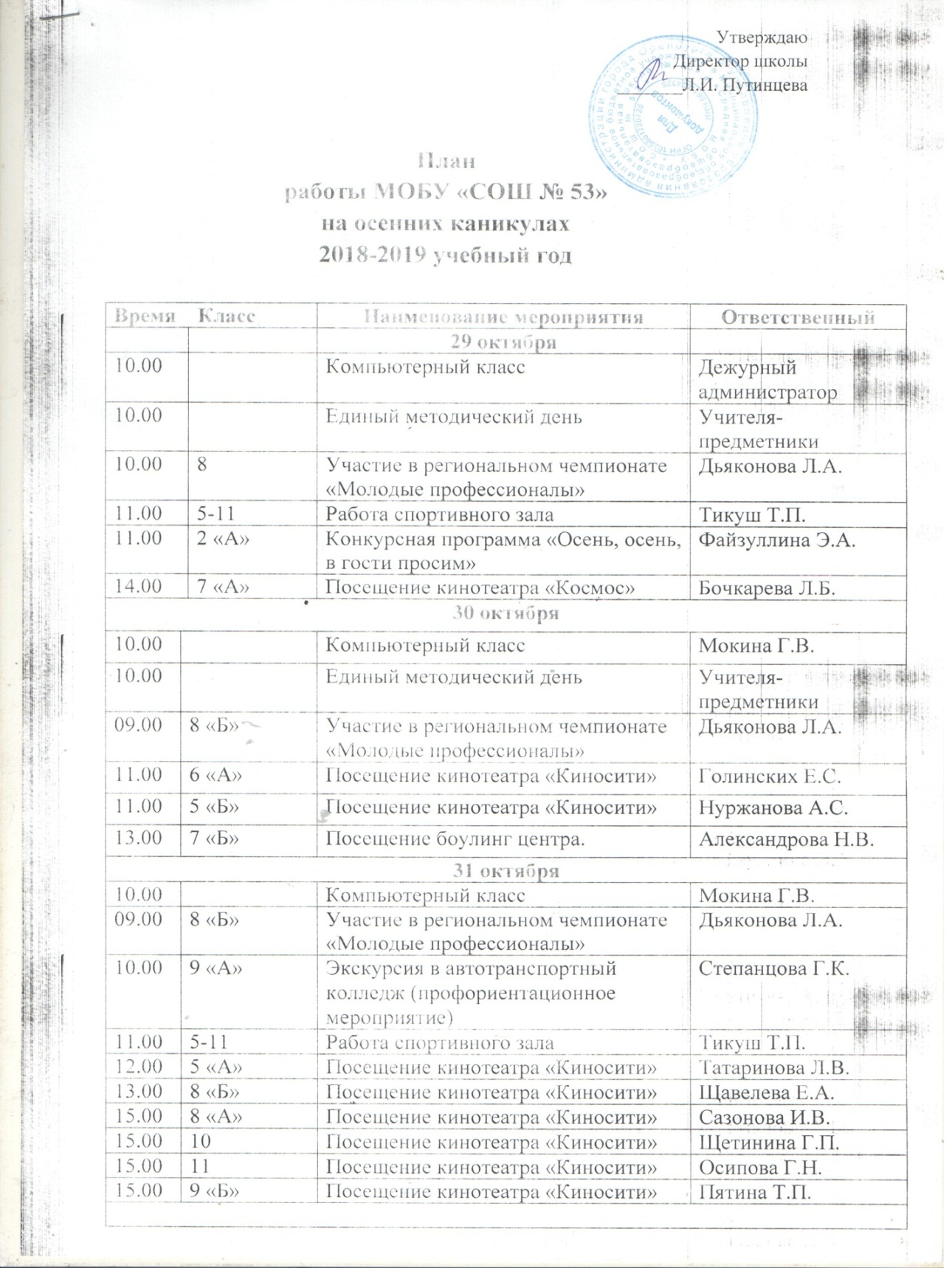 План работы МОАУ «СОШ № 53» на весенних   каникулах 2023-2024 учебный годВремя    КлассВремя    КлассВремя    КлассНаименование мероприятияОтветственныйОтветственный25 марта25 марта25 марта25 марта25 марта25 марта11.0011.003АВикторина «Капель»Файзуллина Э.А.Файзуллина Э.А.11.0011.003БМероприятие «В гости к весне»Тукумова Р.Р.Тукумова Р.Р.11.0011.001А,4АУстный журнал «Весенняя капель»Каретникова С.В.Каретникова С.В.       26 марта   11.0011.005БИнтеллектуальный турнир «Великолепная восьмерка»Рахметова А.С.Рахметова А.С.12.0012.002БИнтеллектуальная игра «Весна! ! И все ей рады!Васильева Е.В.Васильева Е.В.12.0012.004Б Игра «Весенний переполох»Шиповских Ю.М.Шиповских Ю.М.12.0012.001БВикторина «Весенняя капель»Исбулаева В.Ж.Исбулаева В.Ж.27 марта27 марта27 марта27 марта27 марта27 марта14.001-111-11Фестиваль детского творчестваФестиваль детского творчестваДьяконова Л.А.28 марта28 марта28 марта28 марта28 марта28 марта12.006А,6Б6А,6Б Игра «Лидер – это искусство»  Игра «Лидер – это искусство» Конькова А.Ю.13.008А8А«Дыхание Весны», игровая программа«Дыхание Весны», игровая программаЩавелева Е.А.12.002А2А«Уж тает снег, бегут ручьи», игровая программа«Уж тает снег, бегут ручьи», игровая программаЧернова Е.В.12.001010«Умные каникулы», круглый стол«Умные каникулы», круглый столТатаринова Л.В.12.005А5А«Весна в гости к нам пришла», викторина«Весна в гости к нам пришла», викторинаБочкарева Л.Б.12.006А6А«Весенний калейдоскоп», конкурсная игровая программа«Весенний калейдоскоп», конкурсная игровая программаАбзелилова А.С.12.006Б6Б«По дорогам приключений», развлекательная программа«По дорогам приключений», развлекательная программаЯсакова Ю.А.29марта29марта29марта29марта29марта29марта18.007А7АТеатр музыкальной комедии «Три мушкетера»Театр музыкальной комедии «Три мушкетера»Александрова Н.В.12.002А2А«Уж тает снег, бегут ручьи», игровая программа«Уж тает снег, бегут ручьи», игровая программаЧернова Е.В.12.001111«Где логика?», познавательная викторина«Где логика?», познавательная викторинаГолинских Е.С.14.009А9А«Безопасные каникулы!», видеожурналы, инструктажи, познавательные беседы«Безопасные каникулы!», видеожурналы, инструктажи, познавательные беседыПашинина О.Н.1 апреля1 апреля1 апреля1 апреля1 апреля1 апреля10.00Педагогический советПедагогический советДьяконова Л.А.2 апреля2 апреля12.007А7А«Портрет моей семьи», творческая мастерская«Портрет моей семьи», творческая мастерскаяАлександрова Н.В.